Για το ΠάσχαΑπό το γ΄ τεύχος της Γλώσσας  ( βιβλίο μαθητή ), διαβάστε την ενότητα που αναφέρεται στο Πάσχα. Έπειτα ακολουθήστε τον παρακάτω σύνδεσμο :http://digitalschool.minedu.gov.gr/modules/ebook/show.php/DSDIM-E111/322/2163,7878/ Διαβάστε προσεχτικά το ποίημα του Νικηφόρου Βρεττάκου και απαντήστε στο τετράδιο Εργασιών την πρώτη ερώτηση.Επόμενη εργασία:Κάντε μια έρευνα στο διαδίκτυο και συγκεντρώστε πληροφορίες για το στόλισμα των πασχαλινών αυγών σε άλλες χώρες ή για έθιμα άλλων χωρών  σε σχέση με τα πασχαλινά αυγά.Την εργασία μπορείτε να γράψετε στο τετράδιο Εργασιών ή να τη στείλετε  με τον γνωστό τρόπο στην πλατφόρμα της e me ( φωτογραφίζω και κάνω εισαγωγή της φωτογραφίας μου με το γνωστό εικονίδιο στον τοίχο της κυψέλης μας κάνοντας νέα ανάρτηση).Χρόνια πολλά σε εσάς και την οικογένειά σας !Γρήγορα να περάσουν οι δύσκολες αυτές μέρες, ας τις αντιμετωπίσουμε με θετική ενέργεια, αγάπη και πολλά χαμόγελα !!!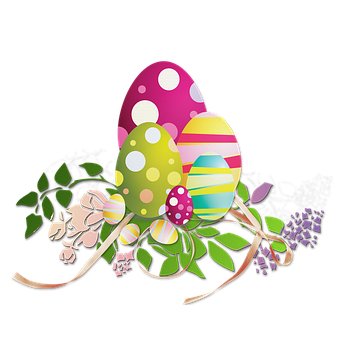 